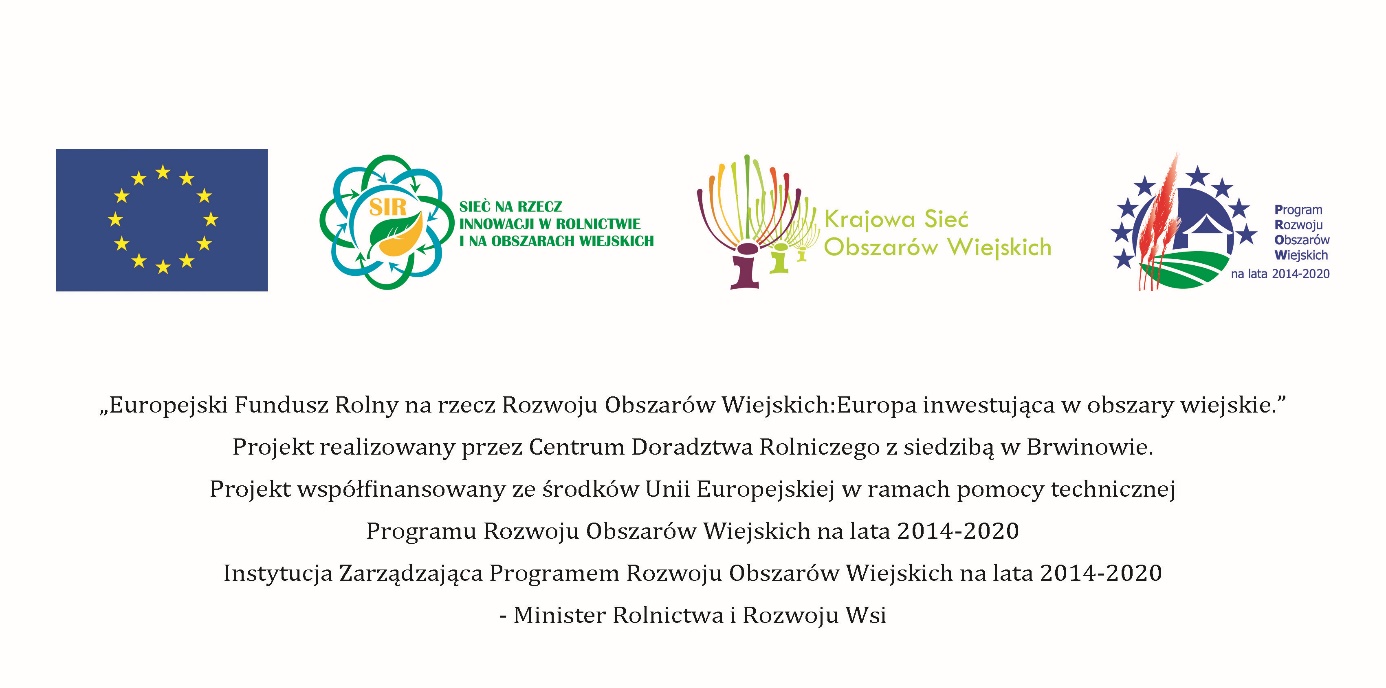 „Europejski Fundusz Rolny na rzecz Rozwoju Obszarów Wiejskich: Europa inwestująca w obszary wiejskie.”
Projekt opracowany przez Śląski Ośrodek Doradztwa Rolniczego w Częstochowie.
Projekt współfinansowany ze środków Unii Europejskiej w ramach pomocy technicznej Programu Rozwoju Obszarów Wiejskich na lata 2014-2020.
Instytucja Zarządzająca Programem Rozwoju Obszarów Wiejskich na lata 2014-2020
- Minister Rolnictwa i Rozwoju Wsi.Program wyjazdu studyjnego pn. „Ziemniak – integrowana uprawa, jakość i spożycie, promowanie  innowacji w rolnictwie i produkcji żywności”.Kościerzyn koło Sieradza , sobota, 17 września 2016r.6:00 – zbiórka uczestników i wyjazd z Olsztyna ( powiat częstochowski )9:00 – 9:30 – dojazd do Kościerzyna,

9:30 – 10:00 - serwis kawowy

10:00  - 12:00  – zwiedzanie polowej kolekcji promocyjnej, stoisk firm specjalizujących się w uprawie ziemniaka, 12:00 – 12:50 – „ Ochrona ziemniaka przed szkodnikami” spotkanie ze specjalistami z Państwowego Instytutu Badawczego w Radzikowie i Stowarzyszenia Polski Ziemniak 12:50 – 13:40  - „Choroby ziemniaka – nowe, stare problemy” – spotkanie ze specjalistami z Zakładu Nasiennictwa i Ochrony Ziemniaka w Boninie13:40 – 14:30 – „Technologia uprawy na najwcześniejszy zbiór” - spotkanie ze specjalistami z Zakładu Nasiennictwa i Ochrony Ziemniaka w Boninie14:30 - 16:00 – pokaz polowy maszyn do technologii produkcji i zbioru ziemniaków, 16:00 – 17:00  -  obiad17:00 – powrót